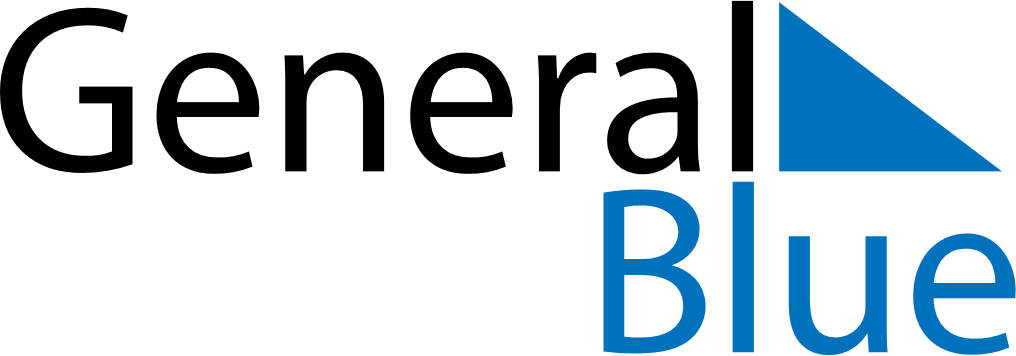 February 2026February 2026February 2026MaltaMaltaMondayTuesdayWednesdayThursdayFridaySaturdaySunday123456789101112131415Feast of Saint Paul’s Shipwreck in Malta16171819202122232425262728